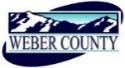 PUBLIC NOTICE is hereby given that the Board of Commissioners of Weber County, Utah will hold a regular commission meeting in the Commission Chambers of the Weber Center, 2380 Washington Boulevard, Ogden, Utah, commencing at 10:00 a.m. on Tuesday, the 7th day of February, 2017.                  The agenda for the meeting consists of the following:A.	Welcome – Commissioner EbertB. 	Invocation- Moment of SilenceC.	Pledge of Allegiance- Kevin McLeodD.	Thought of the Day- Commissioner HarveyE.	Presentation	Presentation on the Weber County Attorney's Office.	Presenter: Chris AllredF.		Consent Items Request for approval of warrants #413817- #414044 in the amount of $1,118,611.92.Request for approval of purchase orders in the amount of $361,233.21. Request for approval of minutes for the meeting held on January 31, 2017.Request for approval of ACH payment to US Bank in the amount of $129,183.74 for purchasing card transactions 	made through the billing cycle ending January 25, 2015.Request for approval of a new beer license.Request for approval of new business licenses.Request for approval of Amendment #2 Notice of Grant and Agreement Award by and between Weber 	County and the 	U.S. Department of Agriculture for the Emergency Watershed Protection - Weber 	County, UT, Project #5084.Request for final approval of Boyd Russell Subdivision 1st Amendment (6 lots) at 4000 West 2200 South 	Including a Subdivision Improvement Agreement with the Financial Guarantee. Request for approval of the ratification of a contract by and between Weber County and Chadwick Booth 		& Co. to sponsor The County Seat.10.	Request for approval of Skyline Drive Change Order No. 10.G. 		Action Items1.	Request for approval of a resolution of the County Commissioners of Weber County making an 				appointment to the Weber Area Dispatch 911 and Emergency Services District Administrative Control 			Board.	Presenter: Tina Mathieu2.	Request for approval of a Lease Agreement by and between Weber County and J & R Rental DBA Julie & Ralph Oman for the lease of space for the Sheriff's Office at 1306 #2 Gibson, Ogden, UT.	Presenter: Kevin McLeod H.	Public comments   (Please limit comments to 3 minutes)I.	Closed meeting	Request for a motion for a closed meeting to discuss strategy relating to imminent or ongoing litigation.J.           AdjournCERTIFICATE OF POSTINGThe undersigned duly appointed Administrative Coordinator in the County Commission Office does hereby certify that the about Notice and Agenda were posted as required by law this 3rd of February 2017.							___________________________							Shelly HalacyIn compliance with the Americans with Disabilities Act, persons needing auxiliary services for these meetings should call the Weber County Commission Office at 801-399-8406 at least 24 hours prior to the meeting. This meeting is streamed live. (To see attached documents online: http://www.webercountyutah.gov/Transparency/commission_meetings.php, click on highlighted words)                   